PA FFA Horse Evaluation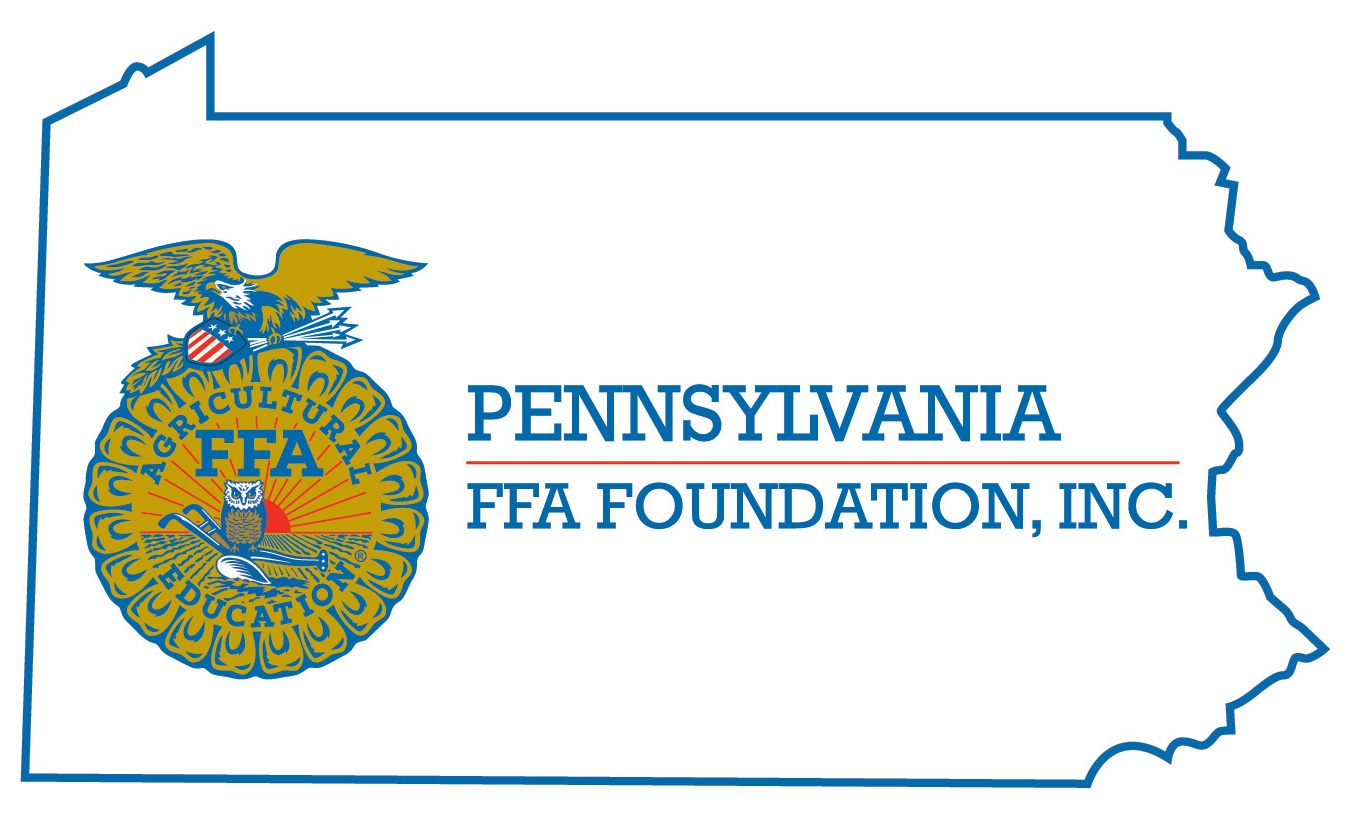 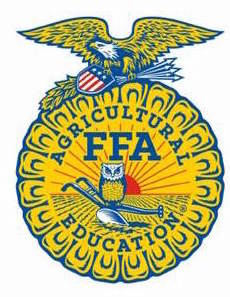 Career Development Event Chairperson InformationBasic CDE GuidelinesCDE RulesResourcesCDE ChairpersonMark R. AndersonEmailmark_anderson@etownschools.orgBest Contact Number717-575-7217Contest Date/TimesTuesday, June 14, 2016 – 1:00p, (Busses depart at 12:45pm) and Wednesday, June 15, 2016 – 8:00am (Busses depart at 7:30am)                       2020 Contest LocationAg Arena                                    CDE Review Time15-20 minutes after last contestant finishes oral reasons on WednesdayCDE Review LocationAg ArenaEvent Type: Individual/Team# of Team Members: 4 member teams only-  all 4 scores determine team scoreIndividual Materials List2 - #2 pencils, Notebook paper/portfolio for taking notes on classesGroup Materials ListSame as individualAttireOfficial FFA Dress both daysNo open –toed shoes on WednesdayCDE At-A-Glance (List of major components)Written Exam – general horse knowledge3-4 Halter Classes2 Performance Classes 2 Sets of oral reasons (1 halter, 1 performance)Team Event – Problem Solving Scenario – Example topics include: marketing/current trends, animal welfare/first aid, nutrition, anatomy, management, and reproductionPre-State CDE ExpectationsReview the CDE GuidelinesMake sure members are dressed properlyMake sure members are prepared for all CDE componentsPre-State CDE ExpectationsReview the CDE GuidelinesMake sure members are dressed properlyMake sure members are prepared for all CDE componentsCDE Changes from Previous Years?NoneCDE Changes from Previous Years?NoneCDE ComponentPointsComponent DescriptionWritten Exam – 50 questions50 pts.General equine knowledge – multiple choice5-6 Judging Classes50 pts. each3-4 Halter, 2 Performance2 Sets Oral Reasons50 pts. each1 Halter and 1 PerformanceTeam Event Scenario100 pts.Team members work to solve problem in the scenario and present results to judges.Causes for Disqualification: Cheating in any way, talking during exam or judging, and use of electronic deviceCauses for Disqualification: Cheating in any way, talking during exam or judging, and use of electronic deviceCauses for Disqualification: Cheating in any way, talking during exam or judging, and use of electronic deviceTie-breaker: Order for breaking ties: Written Test score, Halter Class #1 score, Performance Class #1 score, Halter Class #2 score, Performance Class #2 score.Tie-breaker: Order for breaking ties: Written Test score, Halter Class #1 score, Performance Class #1 score, Halter Class #2 score, Performance Class #2 score.Tie-breaker: Order for breaking ties: Written Test score, Halter Class #1 score, Performance Class #1 score, Halter Class #2 score, Performance Class #2 score.Example of CDE Resources Include but not limited to:4-H Horse Judging Guide. PSU, college of Agriculture Extension Service, University Park, PA. Horses and Horsemanship. Ensminger, M. E. Interstate Printers and Publishers. Equine Science 2nd Edition, Parker, Rick. Delmar Publishers American Quarter Horse Association, Amarillo, TXAmerican Paint Horse Association, Fort Worth, TXOther breed associations